Задания первого этапа (от 13.09)Фрагмент карты, на котором указана школа и участок дороги, на котором выполняется задание (можно нарисовать и приложить скан рисунка-схемы;  можно использовать электронную карту).Посчитать количество машин и заполнить таблицу. Описать метод, используемый для подсчета транспорта.Суммарный выхлоп/загрязнение.Для вычислений используйте следующие таблицы: (приведены для 1 автомобиля). Для расчетов выбрать любые 2 типа выбросов. В описании работы указать, какие показатели были выбраны.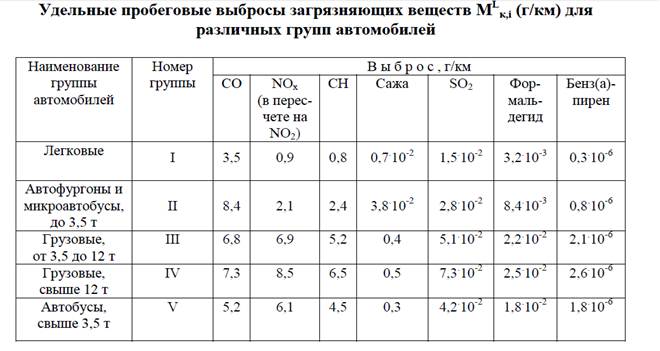 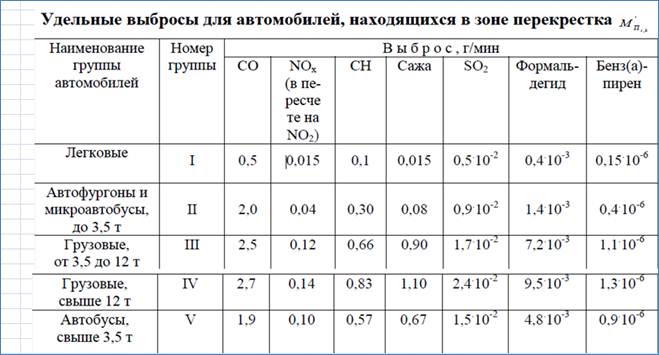 В 5-6 предложениях обосновать, почему важно вести мониторинг загруженности дорог и почему важно вести учет именно тех выбросов, для которых команда проводила расчеты. План местности (п.1), заполненную таблицу с описанием метода, расчеты загрузить на  Яндекс диск (или на аналогичных ресурсах), открываться без паролей и регистраций, не удаляться в течение минимум трех месяцев после размещения). Ссылки на размещенный в ресурсах материал прислать на электронную почту elena_782@mail.ru до 23.00 19 сентября 2023 года. В названии письма указать название команды, город, учебное заведение.РасстояниеКоличество транспорта по категориямКоличество транспорта по категориямКоличество транспорта по категориямКоличество транспорта по категориямЛегковой Автофургон и микроавтобус.до 3,5 т Грузовой от 3,5 до 12 т.АвтобусыУтро/дата и время наблюденийДень/дата и время наблюденийВечер/дата и время наблюденийПримечание 